МІНІСТЕРСТВО ОСВІТИ І НАУКИ УКРАЇНИПРИКАРПАТСЬКИЙ НАЦІОНАЛЬНИЙ УНІВЕРСИТЕТ ІМЕНІ ВАСИЛЯ СТЕФАНИКА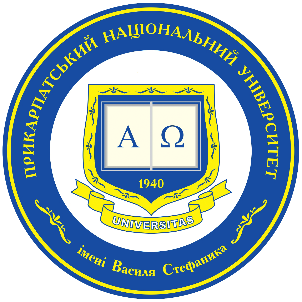 Факультет математики та інформатикиКафедра іноземних мовСИЛАБУС НАВЧАЛЬНОЇ ДИСЦИПЛІНИІНОЗЕМНА МОВА Освітня програма:       «Інформаційні системи та технології»                                        Перший (бакалаврський) рівень                      Спеціальність:            126 «Інформаційні системи та технології»                      Галузь знань:              12 «Інформаційні технології»Затверджено на засіданні кафедриПротокол №1 від “29” серпня 2022 р.  м. Івано-Франківськ – 2022ЗМІСТ1. Загальна інформація2. Опис дисципліни3. Структура курсу 4. Система оцінювання курсу5. Оцінювання відповідно до графіку навчального процесу 		6. Ресурсне забезпечення7. Контактна інформація8. Політика навчальної дисципліни1. Загальна інформація2. Опис дисципліни3. Структура курсу4. Система оцінювання курсу5. Оцінювання відповідно до графіку навчального процесу Примітка: не рекомендується на один тиждень планувати кілька форм контролю.6. Ресурсне забезпечення7. Контактна інформація8. Політика навчальної дисципліниВикладач                                                Оксана РУДНЯНИН               Викладач                                                Наталія МЕЛЬНИКНазва дисципліниІноземна моваОсвітня програма «Інформаційні системи та технології»Спеціалізація (за наявності)Спеціальність126 «Інформаційні системи та технології»Галузь знань12 «Інформаційні технології»Освітній рівень БакалаврСтатус дисципліниНормативна дисциплінаКурс / семестрI, ІІ семестриРозподіл за видами занять тагодинами навчання (якщо передбачені інші види, додати)Практичні заняття – 90 год.Самостійна робота – 180 год.Мова викладанняАнглійськаПосилання на сайт дистанційного навчанняhttps://d-learn.proДисципліна «Іноземна мова» є компонентною складовою обов’язкової частини підготовки здобувачів ступеня вищої освіти «Бакалавр» за спеціальністю 126 «Інформаційні системи та технології». Навчальний курс ґрунтується на поєднанні чотирьох видів мовленнєвої діяльності (читання, говоріння, аудіювання та письма) з використанням автентичних матеріалів з іншомовних джерел та вітчизняної навчальної й методичної літератури.Курс передбачає використання інтерактивних навчальних підходів, які включають навчання на основі комунікативних завдань, використання ситуаційних досліджень, симуляції, групові проєкти та розв’язання проблем. Всі ці підходи мають сприяти підвищенню рівня інтерактивності та перетворенню здобувачів освіти на суб’єкт навчального процесу.Метою викладання іноземної мови студентам спеціальності «Інформаційні системи та технології» є формування комунікативної спроможності у професійному та ситуативному спілкуванні в усній і письмовій формах, практичних навичок володіння іноземною мовою у мовленнєвій діяльності в обсязі тематики, що обумовлена професійними потребами; оволодіння новітньою фаховою інформацією з іноземних джерел.Розвинути компетентності:К32. Здатність застосовувати знання у практичних ситуаціях.К34. Здатність спілкуватися іноземною мовою.К35. Здатність вчитися і оволодівати сучасними знаннями.К36. Здатність до пошуку, оброблення та узагальнення інформації з різних джерел.Досягти програмних результатів:ПР10. Розуміти і враховувати вимоги закордонних стандартів під час формування технічних завдань та рішень.№ТемаРезультати навчанняЗавдання1.Семестр 1Greetings. Getting acquainted. Introducing yourself. Communicative phrases.Pronunciation training of vowels and consonants, word stress, sentence stress, numbers. Talking about tips for improving one’s pronunciation.Практикувати навички спілкування, виконання лексичних та граматичних завдань. Працювати із презентаціями.Виконання фонетичних завдань; вправи комуніка-тивного характеру2.English for computing. Grammar tenses. Phonetic exercises.Читати та перекладати тексти, порівнювати та коментувати переклади, розпізнавати граматичні конструкції. Виконувати фонетичні вправи.Опрацю-вання уривків з творів; виконання граматич-них вправ3.Everyday English and technical EnglishIndefinite Tenses (Active Voice)Types of Questions
Вміти читати та перекладати тексти, порівнювати, розпізнавати види запитань.Опрацю-вання лексики; виконання вправ; складання діалогів4.Describing yourself: Personality and Education. Practice introducing oneself and talking about one’s future job.Практикувати монологічне та діалогічне мовлення. Формувати навички письма.Виконання лексико-граматич-них завдань; вправи комуніка-тивного характеру 5.Basic Computer SoftwareFuture IndefinitePhrasal Verbs in ComputingОпрацьовувати лексику за темою; виконувати лексико-граматичні завдання. Формувати навички аудіювання.аудіювання,виконання лексико-граматич-них завдань; вправи комуніка-тивного характеру 6.The Digital AgePassive VoiceФормувати навички говоріння, використовуючи граматичні теми. Практика перекладу, граматики та письма.Опрацю-вання уривків з творів; виконання граматич-них вправ7.Computers and InternetSimple Tenses (Active, Passive) RevisionВміти працювати з лексичними одиницями, виразами та зворотами. Виокремлювати мовні фрази та вміти їх перекладати. Вміти виконувати граматичні завдання відповідно до теми.Опрацю-вання лексики; виконання вправ; складання діалогів8.Computer graphicsModal verbs Письмова роботаЛексико-граматичний контроль.тестування9.InfographicsModal Verbs+Be+Participle II Виконувати лексичні завдання; презентувати переклад тексту. Демонструвати навички виконання граматичних завдань. Перекладати та вміти розпізнавати модальні дієслова та пасивні конструкції.Опрацю-вання тексту та інформації за темою; виконання лексико-граматич-них завдань; вправи комуніка-тивного характеру 10.Making New Contacts. Interviewing Continuous Tenses (Active and Passive)Здійснювати комплексні граматичні вправи. Говоріння.Опрацю-вання лексики за темою; виконання лексико-граматич-них завдань11.BBC Learning. Speaking on various topics.Демонструвати навички аудіювання, говоріння.Робота із сайтом BBC Learning. Прослухо-вування діалогів.12.Motivation. The art of small talk. Topical words and definitions. Adjectives. Degrees of Comparison.Опрацьовувати інформацію за темою; перекладати тексти. Виконувати граматичні завдання.Опрацю-вання лексики; виконання вправ13.International Business Etiquette. Manners and CultureOrder of adjectives. Presentations.Формувати навички перекладу фахових зразків текстів за темою; виконувати лексико-граматичні завдання. Працювати із презентаціями.аудіювання,виконання лексико-граматич-них завдань; вправи комуніка-тивного характеру 14.Computers Are Changing the World. Emphatic Construction.Grammar Revision.Демонструвати навички говоріння за темою. Практикувати переклад технічного тексту, усний переказ. Вміти відповідати на блок запитань.Опрацю-вання лексики за темою; виконання лексико-граматич-них завдань, питання15.Computer Speed and Capacity IssuesListening/ Reading/ Speaking/ GrammarПідсумковий контроль Лексико-граматичний контроль.тестування16.Operating Systems.ArticlesПрактикувати навички спілкування, виконання лексичних та граматичних завдань. Працювати із презентаціями.Опрацювання лексики за темою; виконання лексико-граматич-них завдань17.Types of Software.Countable and uncountable nouns. Читати та перекладати тексти, порівнювати та коментувати переклади, розпізнавати граматичні конструкції.Опрацю-вання уривків з творів; виконання граматич-них вправ18.System utilities.Some, any, no.Вміти читати та перекладати тексти, порівнювати та коментувати переклади, розпізнавати займенники та їх похідні.Опрацю-вання лексики; виконання вправ; складання діалогів19.Cybercafé: benefits and dangers.Infinitives and its Functions.Працювати з фаховим текстом та вокабуляром. Демонструвати навички письма.Опрацю-вання тексту та інформації за темою; виконання лексико-граматич-них завдань; написання есе20.Mini project: plan your own Cybercafé.Channels of Communications.Опрацьовувати лексику за темою; виконувати лексико-граматичні завдання. Формувати навички аудіювання.Презентація прочита-ного твору; дискусії щодо прочита-ного21.Security and privacy on the Internet.Grammar and Vocabulary Revision.     Формувати навички говоріння, використовуючи граматичні теми. Практика письма.Опрацю-вання лексики за темою; виконання лексико-граматич-них завдань; написання есе22.Computer Virus.Listening/ Reading/ Speaking/ GrammarПисьмова роботаДемонструвати навички аудіювання, читання, говоріння та граматики.Питання, тест23.Programming Languages.Subjective Infinitive Construction.Практикувати читання технічних текстів, виконання граматичних вправ.Лексико-граматич-ний контроль; тестування24.Public Speaking. Conference.Objective Infinitive Construction.Виконувати лексичні завдання; презентувати переклад тексту. Демонструвати навички говоріння. Перекладати та вміти розпізнавати інфінітивні конструкції.Презентація прочита-ного твору; говоріння25.Steps in producing a program. Word-building.Здійснювати комплексні граматичні вправи. Вміти працювати з презентаціями.Опрацю-вання тексту та інформації за темою 26.The fastest growing occupation in the nearest future. Translation practice.Виконувати лексико-граматичні вправи. Формувати стратегії до виконання завдань відповідно до теми. Практикувати переклад технічних текстів.Виконання лексико-граматич-них завдань; вправи комуніка-тивного характеру27.Jobs in computingInfinitives.Опрацьовувати інформацію за темою; перекладати тексти. Опрацю-вання лексики; виконання вправ; складання діалогів28.How to write an effective CV.Past activities, used to.Формувати навички перекладу фахових зразків текстів за темою; виконувати лексико-граматичні завдання. Вміти написати резюме.Опрацю-вання уривків з творів; написання резюме29.My future Profession.Grammar and Vocabulary Revision.Демонструвати навички говоріння за темою. Практикувати переклад технічного тексту, усний переказ. Вміти відповідати на блок запитань.Питання, говоріння, повторення30.Listening/ Reading/ Speaking/ GrammarПисьмова роботаДемонструвати навички аудіювання, читання, говоріння та граматики.Питання, тест1.Семестр 2How Computers Have Advanced.Perfect Tenses (Active and Passive).Grammar exercises.Практикувати навички спілкування, виконання лексичних та граматичних завдань. Опрацю-вання лексики за темою; виконання лексико-граматич-них завдань2.What’s Inside a PC system?Relative Clauses. Читати та перекладати тексти, порівнювати та коментувати переклади, розпізнавати граматичні конструкції.Опрацю-вання уривків з творів; виконання граматич-них вправ3.Contextual references.Grammar Training.Speaking.Вміти читати та перекладати тексти, порівнювати та коментувати переклади. Демонструвати навички говоріння.Опрацю-вання лексики; виконання вправ; складання діалогів; вправи комуніка-тивного характеру4.Supplementary reading. Main parts of PC. Adverbs.Grammar exercises. Практикувати читання технічних текстів, вміти вибирати варіантний відповідник, працювати з вокабуляром. Демонструвати навички письма.Опрацю-вання тексту та інформації за темою; виконання лексико-граматич-них завдань; написання есе5.Topical Revision. Grammar exercises.Speaking.Опрацьовувати лексику за темою; виконувати лексико-граматичні завдання. Формувати навички аудіювання та говоріння.Виконання лексико-граматич-них завдань; дискусії щодо прочита-ного6.Grammar Practice.Types and Functions of Gerunds.Combinations with Gerunds.     Формувати навички говоріння, використовуючи граматичні теми. Практика граматики та письма.Виконання лексико-граматич-них завдань; написання есе7.Job Advertisements. Supplementary Reading. Grammar improving.Вміти працювати з лексичними одиницями, виразами та зворотами. Виокремлювати мовні фрази та вміти їх перекладати. Вміти працювати із фаховими текстами.Лексико-граматич-ний контроль; тестування8.Listening/ Reading/ Speaking/ GrammarПисьмова роботаДемонструвати навички аудіювання, читання, говоріння та граматики.Лексико-граматич-ний контроль; тестування9.Action Verbs. Checklist Study. Management Skills. Communication Skills. Research Skills. Technical Skills.Виконувати лексичні завдання; презентувати переклад тексту. Демонструвати навички виконання граматичних завдань. Перекладати та вміти розпізнавати ідіоми та вирази.Презентація прочита-ного твору; опрацю-вання лексичного матеріалу10.Reading. Personal Website.Здійснювати комплексні граматичні вправи. Вміти працювати з презентаціями.Опрацю-вання тексту та інформації за темою 11.Computers in Daily Life.Grammar Training.Виконувати лексико-граматичні вправи. Формувати стратегії до виконання завдань відповідно до теми.Виконання лексико-граматич-них завдань12.Multimedia.Conditionals.Grammar Exercises.Опрацьовувати інформацію за темою; перекладати тексти. Вміти виконувати граматичні завдання.Опрацю-вання лексики; виконання вправ13.Recognizing File Formats.Grammar and Vocabulary Exercises.Формувати навички перекладу фахових зразків текстів за темою; виконувати лексико-граматичні завдання.Опрацю-вання уривків з творів14.Systems Development Profession.Grammar and Vocabulary Revision.Демонструвати навички говоріння за темою. Практикувати переклад технічного тексту, усний переказ. Вміти відповідати на блок запитань.Питання, повторення15.Listening/ Reading/ Speaking/ GrammarПідсумковий контрольДемонструвати навички аудіювання, читання, говоріння та граматики.Лексико-граматич-ний контроль; аудіювання; тестування                      Накопичування балів під час вивчення дисципліни                      Накопичування балів під час вивчення дисципліниВиди навчальної роботиМаксимальна кількість балівПрактичне  заняття40Самостійна робота40Контрольна робота20Максимальна кількість балів100Види навчальної
роботиНавчальні тижніНавчальні тижніНавчальні тижніНавчальні тижніНавчальні тижніНавчальні тижніНавчальні тижніНавчальні тижніНавчальні тижніНавчальні тижніНавчальні тижніНавчальні тижніНавчальні тижніНавчальні тижніНавчальні тижніНавчальні тижніНавчальні тижніРазом%Види навчальної
роботи1234567891011121314151617Разом%Практичні    заняття 555555555540Самостійна робота 2020202040Контрольна робота1010101020Всього за тиждень 5520510552010552015552010100Матеріально-технічне забезпеченняМультимедіа, 
комп’ютери та іншеЛітература:
БазоваАбрамович Г. В. English for Computing I: навчальний посібник. Вінниця : ВНТУ, 2015. 104 с.Абрамович Г. В. English for Computing IІ: навчальний посібник. Вінниця : ВНТУ, 2015. 147 с.Жукова Т. В., Шевченко С. П., Навчально-методичний посібник з розвитку навичок читання та говоріння для студентів всіх напрямів та спеціальностей аграрних вузів ННІЗДО. Мелітополь : ТДАТУ, 2014. 130 с.Караєва Т. В. Ділова англійська мова: навчальний посібник. ТДАТУ. Мелітополь : ФОП Однорог Т. В., 2019. 122 с.Львова Н., Лопатюк Н., Єсипенко Н., Орищук С., Pass your English Test!: Навчальний посібник. Чернівці: Книги. XXI, 2011. 296с.Презентації діловою англійською мовою = Presentations in Business English [Текст] : навчальний посібник для практичної та індивідуальної робіт з англійської мови за професійним спрямуванням / [уклад. О. В. Ємельянова]; Державний вищий навчальний заклад “Українська академія банківської справи Національного банку України”. Суми : ДВНЗ “УАБС НБУ”, 2010. 67 с.Румянцева О. А. Англійська мова для математиків (інтенсивний курс для студентів математичних спеціальностей Інституту математики, економіки і механіки) [English for mathematicians (the intensive course for the students-mathematicians of The Institute of Mathematics, Economics and Mechanics]. ОНУ імені І. І. Мечникова. Одеса, 2015. 145 с.Clare A. SpeakOut Intermediate. Student’s Book. Second edition. Harlow Essex : Pearson Education Limited, 2015. 176 p. (Video+CD).Frances Eales, Steve Oakes SpeakOut Upper Intermediate. Student’s Book. Second edition. Harlow Essex: Pearson Education Limited, 2015. 177 p. (Video+CD).Professional English. Fundamentals of Software Engineering: навч. посіб. / О. Акмалдінова, О. Бугайов, Л. Теремінко, О. Гурська, Т. Мислива, Н. Муркіна. Київ : НАУ, 2015. 300 с.Virginia Evans, Jenny Dooley Career Paths: Software Engineering. Student’s book. United Kingdom : Express Publishing, 2014. 41p.Virginia Evans, Jenny Dooley, J.J. Cassidy University Studies Guide. United Kingdom : Express Publishing, 2015. 120 p.ДопоміжнаDuckworth M. Business Grammar and Practice. Oxford : Oxford University Press, 2009. 232 p.Michael Swan,  Practical English Usage. Third edition. Oxford : University Press, 2009. 658p.  Mary Ellen, Munoz Page ESL Grammar Intermediate and Advanced, New Jersey : Research and Education Association 2008. 375 p.Raymond Murphy English Grammar in Use: a self-study reference and practice book for intermediate learners of English. Fifth Edition. Cambridge University Press, 2019. 380 p.Верба Г.В., Верба Л.Г. Граматика сучасної англійської мови (Довідник). Київ: NJD “ВП Логос-М” 2010. 352 с.Інформаційні ресурсиwww.pu.if.ua/http://www.eslprintables.comhttp://www.busuu.comhttp://www.englishclub.com/http://esl.about.com/http://www.britannica.com/http://www.english-test.net/http://www.ted.com/http://www.grammarbank.com/http://learnenglish.britishcouncil.org/en/Oxford University Press - http://global.oup.com/?cc=uaЛітература:
БазоваАбрамович Г. В. English for Computing I: навчальний посібник. Вінниця : ВНТУ, 2015. 104 с.Абрамович Г. В. English for Computing IІ: навчальний посібник. Вінниця : ВНТУ, 2015. 147 с.Жукова Т. В., Шевченко С. П., Навчально-методичний посібник з розвитку навичок читання та говоріння для студентів всіх напрямів та спеціальностей аграрних вузів ННІЗДО. Мелітополь : ТДАТУ, 2014. 130 с.Караєва Т. В. Ділова англійська мова: навчальний посібник. ТДАТУ. Мелітополь : ФОП Однорог Т. В., 2019. 122 с.Львова Н., Лопатюк Н., Єсипенко Н., Орищук С., Pass your English Test!: Навчальний посібник. Чернівці: Книги. XXI, 2011. 296с.Презентації діловою англійською мовою = Presentations in Business English [Текст] : навчальний посібник для практичної та індивідуальної робіт з англійської мови за професійним спрямуванням / [уклад. О. В. Ємельянова]; Державний вищий навчальний заклад “Українська академія банківської справи Національного банку України”. Суми : ДВНЗ “УАБС НБУ”, 2010. 67 с.Румянцева О. А. Англійська мова для математиків (інтенсивний курс для студентів математичних спеціальностей Інституту математики, економіки і механіки) [English for mathematicians (the intensive course for the students-mathematicians of The Institute of Mathematics, Economics and Mechanics]. ОНУ імені І. І. Мечникова. Одеса, 2015. 145 с.Clare A. SpeakOut Intermediate. Student’s Book. Second edition. Harlow Essex : Pearson Education Limited, 2015. 176 p. (Video+CD).Frances Eales, Steve Oakes SpeakOut Upper Intermediate. Student’s Book. Second edition. Harlow Essex: Pearson Education Limited, 2015. 177 p. (Video+CD).Professional English. Fundamentals of Software Engineering: навч. посіб. / О. Акмалдінова, О. Бугайов, Л. Теремінко, О. Гурська, Т. Мислива, Н. Муркіна. Київ : НАУ, 2015. 300 с.Virginia Evans, Jenny Dooley Career Paths: Software Engineering. Student’s book. United Kingdom : Express Publishing, 2014. 41p.Virginia Evans, Jenny Dooley, J.J. Cassidy University Studies Guide. United Kingdom : Express Publishing, 2015. 120 p.ДопоміжнаDuckworth M. Business Grammar and Practice. Oxford : Oxford University Press, 2009. 232 p.Michael Swan,  Practical English Usage. Third edition. Oxford : University Press, 2009. 658p.  Mary Ellen, Munoz Page ESL Grammar Intermediate and Advanced, New Jersey : Research and Education Association 2008. 375 p.Raymond Murphy English Grammar in Use: a self-study reference and practice book for intermediate learners of English. Fifth Edition. Cambridge University Press, 2019. 380 p.Верба Г.В., Верба Л.Г. Граматика сучасної англійської мови (Довідник). Київ: NJD “ВП Логос-М” 2010. 352 с.Інформаційні ресурсиwww.pu.if.ua/http://www.eslprintables.comhttp://www.busuu.comhttp://www.englishclub.com/http://esl.about.com/http://www.britannica.com/http://www.english-test.net/http://www.ted.com/http://www.grammarbank.com/http://learnenglish.britishcouncil.org/en/Oxford University Press - http://global.oup.com/?cc=uaКафедраІноземних мов, каб. 707,+38(0342)596140 kim@pnu.edu.uaВикладачіРуднянин Оксана Ігорівнакандидат філологічних наук, асистент Мельник Наталія МирославівнаасистентКонтактна інформація викладачаoksana.rudnianyn@pnu.edu.uanataliia.melnyk@pnu.edu.ua Академічна доброчесністьДотримання академічної доброчесності засновується на ряді положень та принципів академічної доброчесності, що регламентують діяльність здобувачів вищої освіти та викладачів університету:Кодекс честі ДВНЗ «Прикарпатський національний університет імені Василя Стефаника»Положення про запобігання академічному плагіату та іншим порушенням академічної доброчесності у навчальній та науково-дослідній роботі студентів ДВНЗ «Прикарпатський національний університет імені Василя Стефаника».Положення про Комісію з питань етики та академічної доброчесності ДВНЗ «Прикарпатський національний університет імені Василя Стефаника».Положення про запобігання академічному плагіату у ДВНЗ “Прикарпатський національний університет імені Василя Стефаника”.Склад комісії з питань етики та академічної доброчесності ДВНЗ “Прикарпатський національний університет імені Василя Стефаника”.Лист МОН України “До питання уникнення проблем і помилок у практиках забезпечення академічної доброчесності”.Ознайомитися з даними положеннями та документами можна за посиланням: ttps://pnu.edu.ua/положення-про-запобігання-плагіату/Пропуски занять (відпрацювання)Можливість і порядок відпрацювання пропущених студентом занять регламентується «Положення про порядок організації та проведення оцінювання успішності студентів ДВНЗ “Прикарпатського національного університету ім. Василя Стефаника ” ( введено в дію наказом ректора №799 від 26.11.2019) (див. стор. 4.). Ознайомитися з положенням можна за посиланням: ttps://nmv.pnu.edu.ua/нормативні-документи/polozhenja/Виконання завдання пізніше встановленого термінуУ разі виконання завдання студентом пізніше встановленого терміну, без попереднього узгодження ситуації з викладачем, оцінка за завдання - «незадовільно», відповідно до «Положення про порядок організації та проведення оцінювання успішності студентів ДВНЗ “Прикарпатського національного університету ім. Василя Стефаника ” ( введено в дію наказом ректора №799 від 26.11.2019) – стор. 4-5. Ознайомитися із положенням можна за посиланням: https://nmv.pnu.edu.ua/нормативні-документи/polozhenjaНевідповідна поведінка під час заняттяНевідповідна поведінка під час заняття регламентується рядом положень про академічну доброчесність (див. вище) та може призвести до відрахування здобувача вищої освіти (студента) «за порушення навчальної дисципліни і правил внутрішнього розпорядку вищого закладу освіти», відповідно до п.14 «Відрахування студентів» «Положення про порядок переведення, відрахування та поновлення студентів вищих закладів освіти» - ознайомитися із положенням можна за посиланням: https://nmv.pnu.edu.ua/нормативні-документи/polozhenjaДодаткові балиДодаткові бали надаються за активну навчальну та практичну діяльність, підготовку навчальних матеріалів, презентацій (5 б.).Неформальна освіта Можливість зарахування: наявність міжнародного сертифікату з іноземної мови: TOEFL, IELTS, FCE.